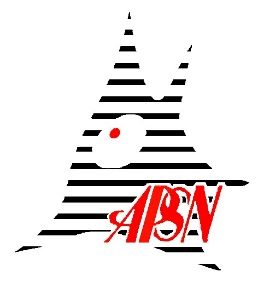 Application Form for Young Investigator Colloquium17th Meeting of the Asian-Pacific Society for Neurochemistry (APSN2023), Singapore19-21 June, 2023*Please submit the completed form to: secretariat@apsn2023.sgApplicant’s Particulars:Information of Research Proposal:Short CV of YIC with a selection of up to 5 representative publications Previous awards from ISN/APSNName Of Applicant (First Name)(Last Name)Affiliation & WeblinkInstitutionCountryEmail AddressYears of experience since Ph.DTitle Of TalkAbstract Significance of the topic and talk